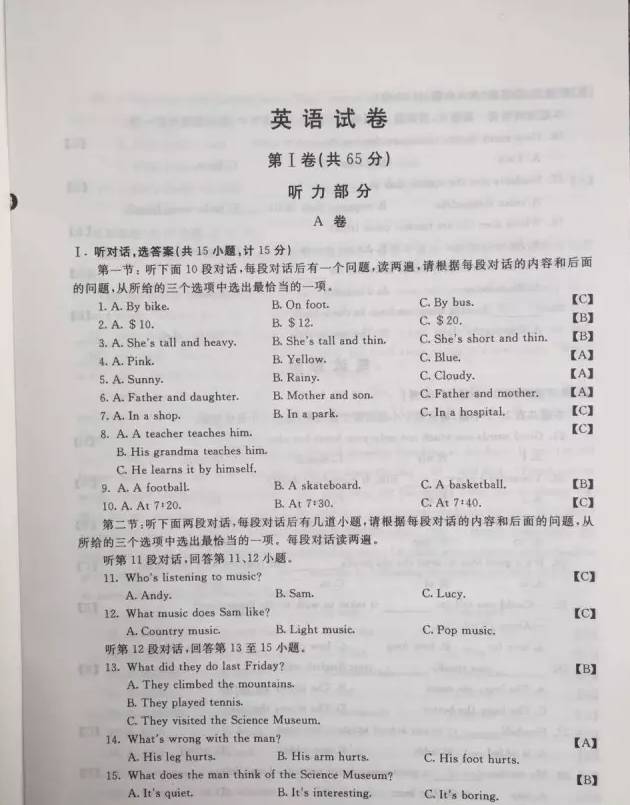 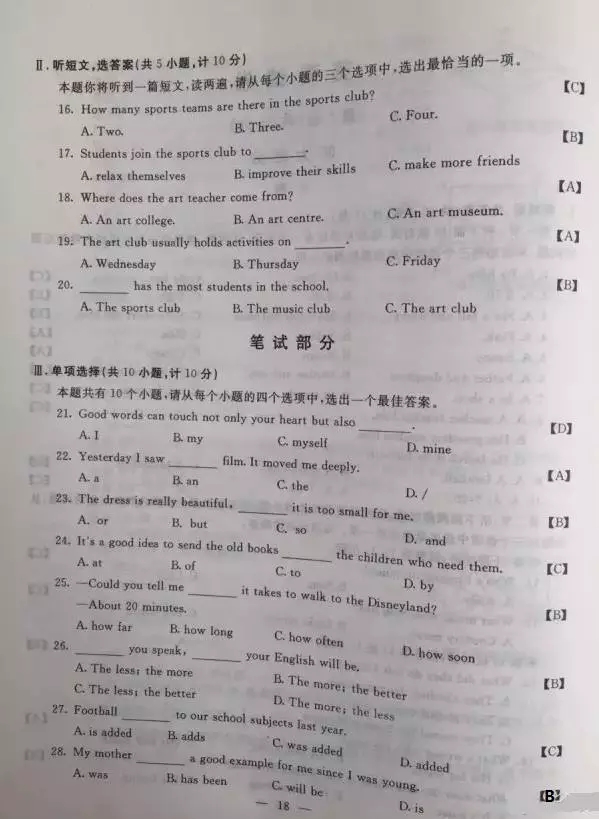 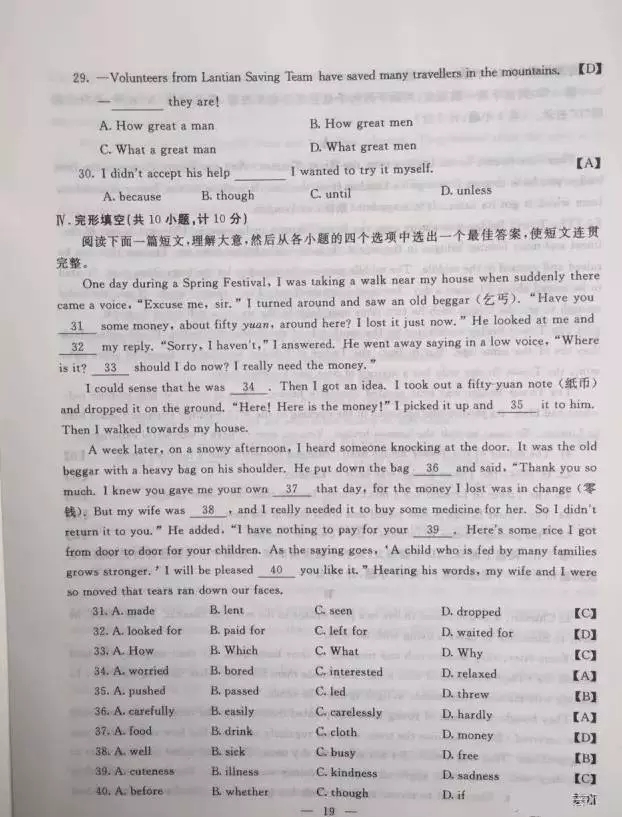 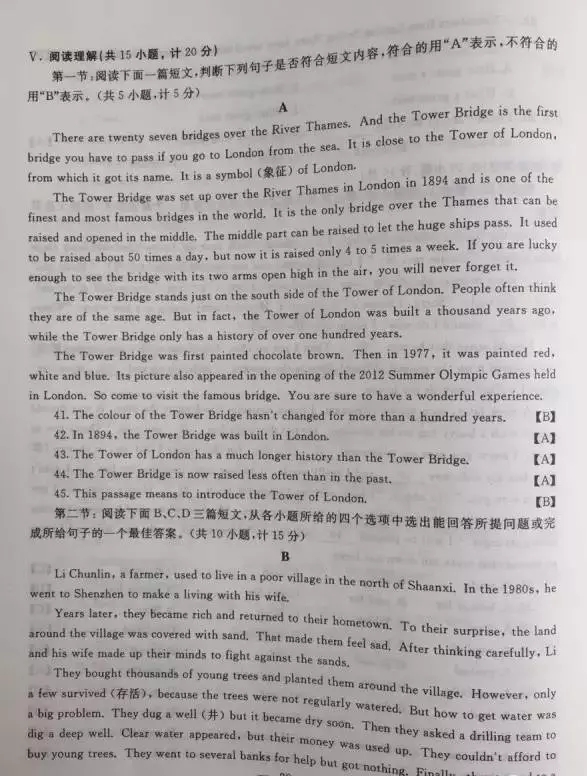 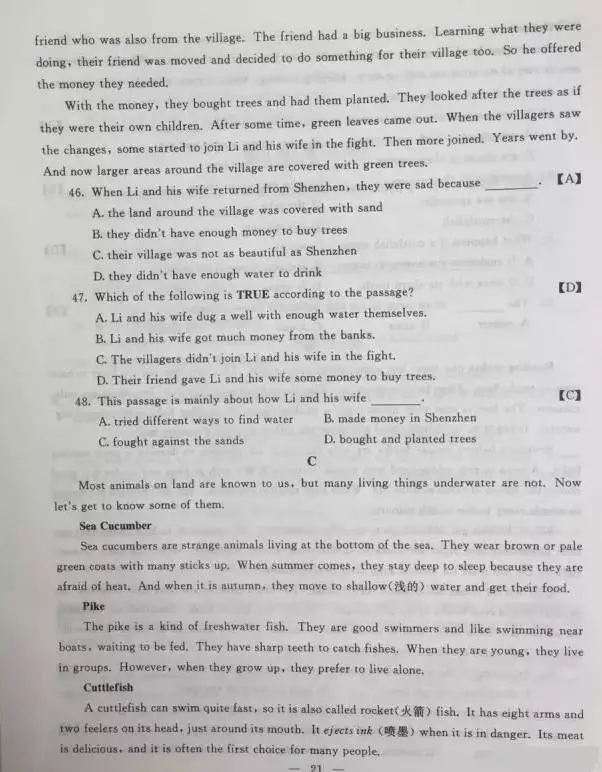 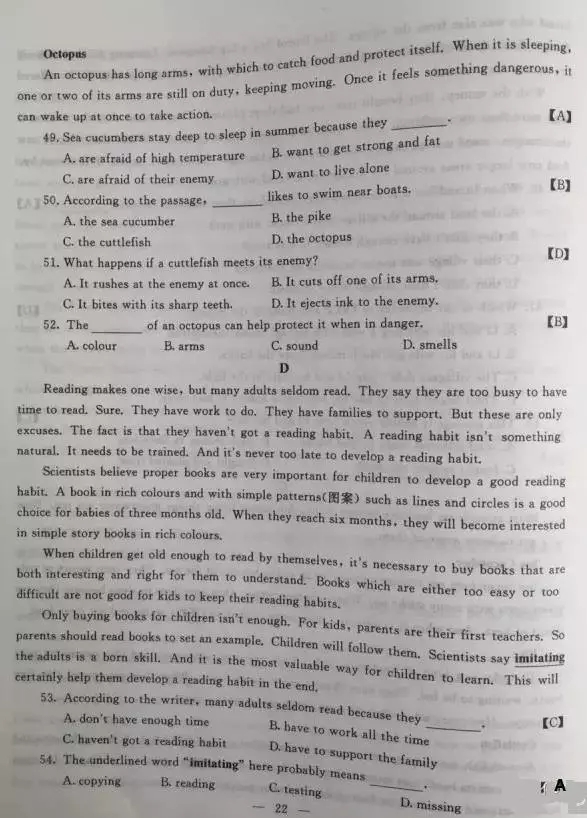 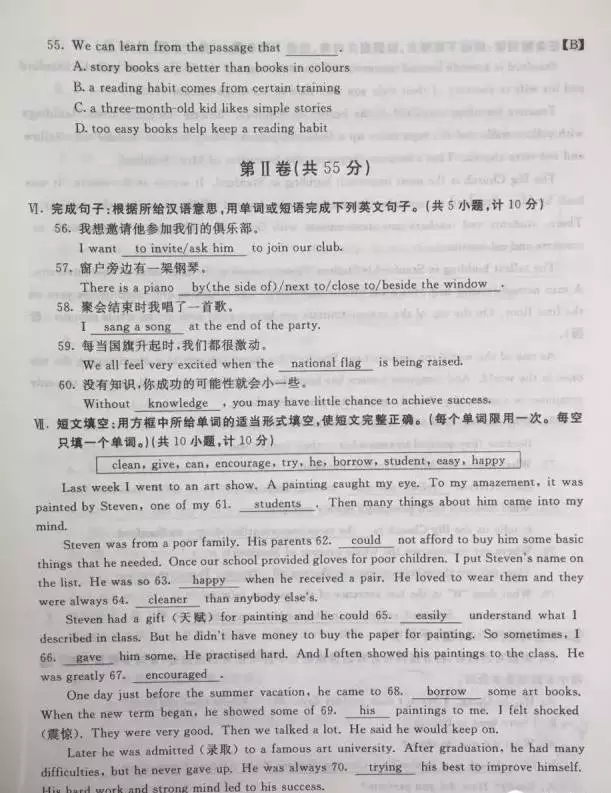 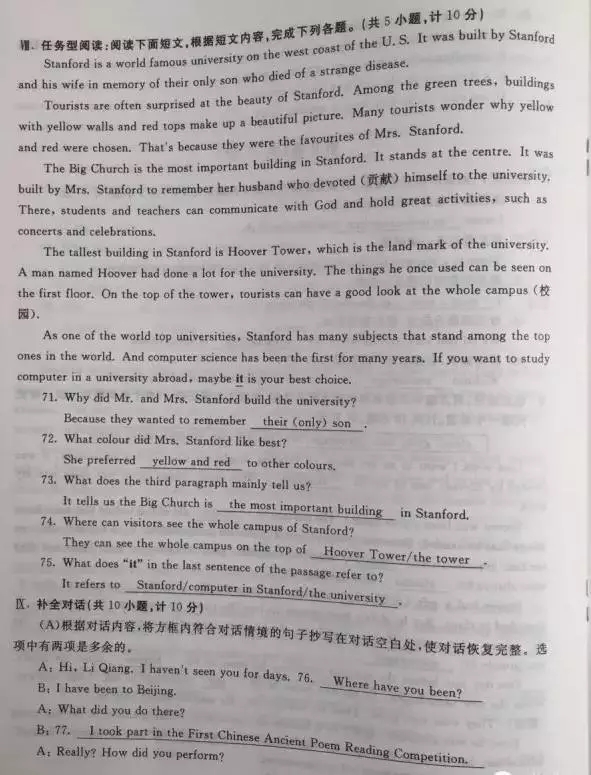 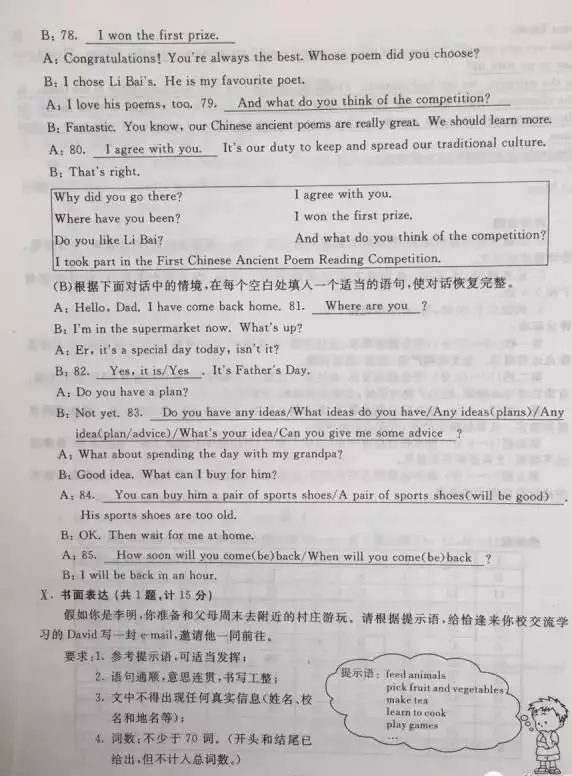 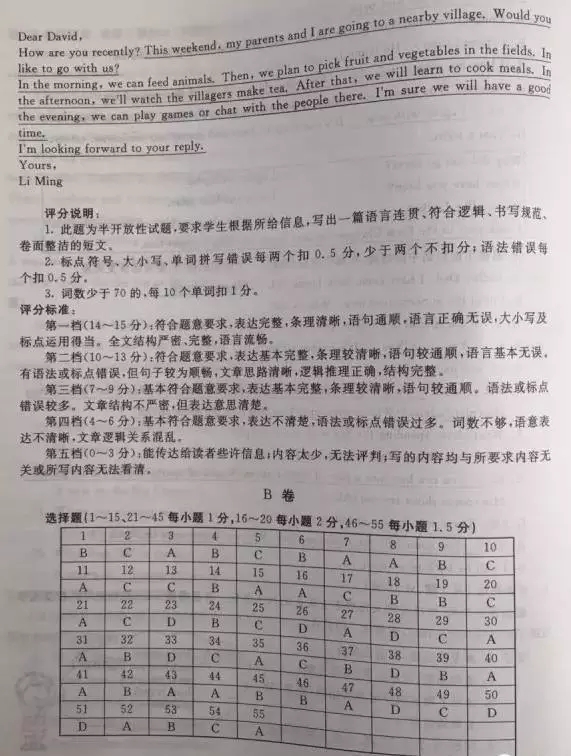 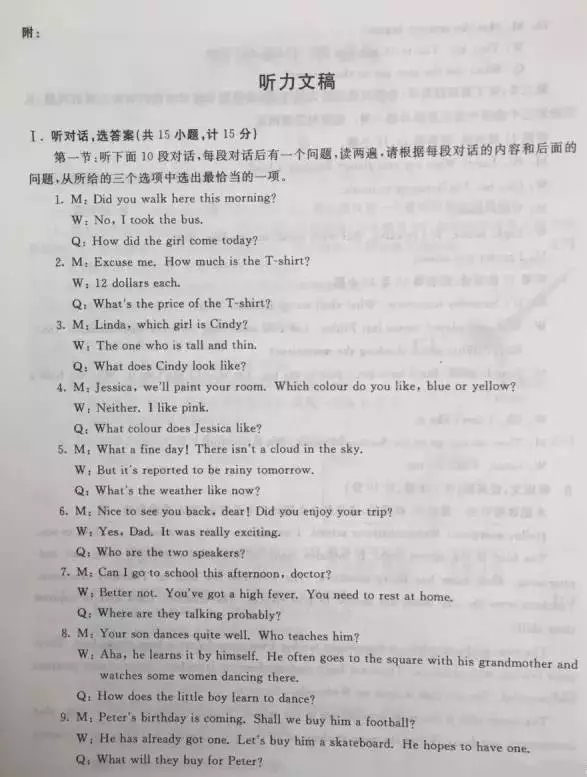 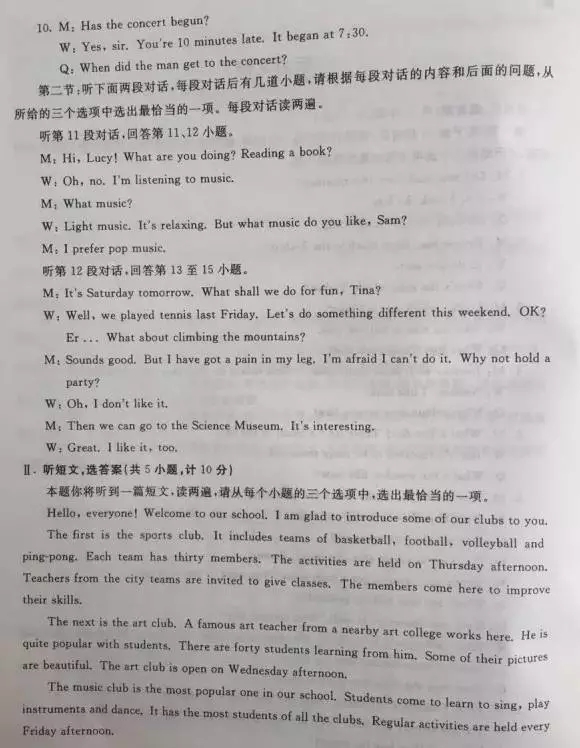 [来源:Zxxk.Com]